附件4沙坡头区基层名中医传承工作室宣传图样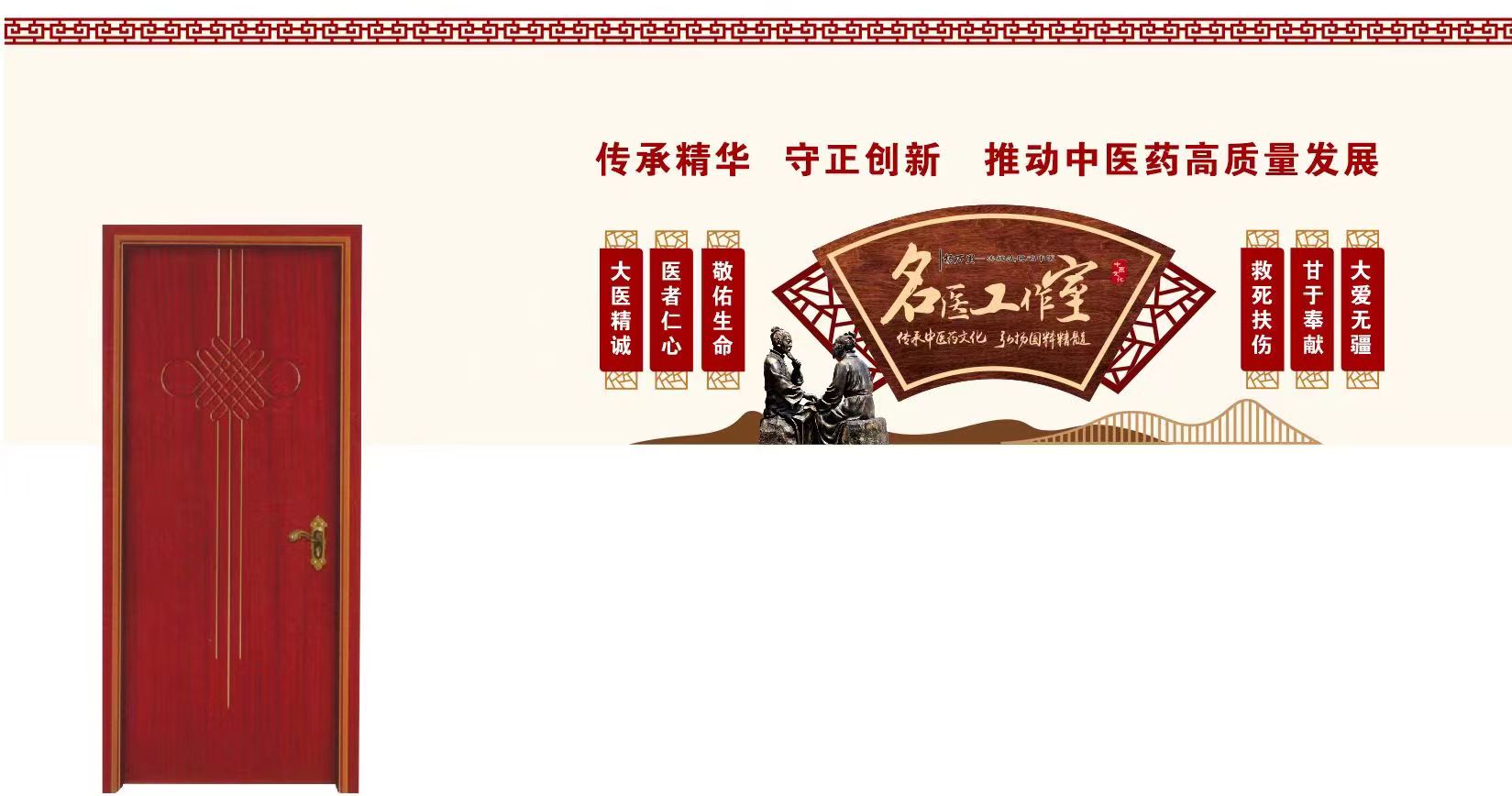 